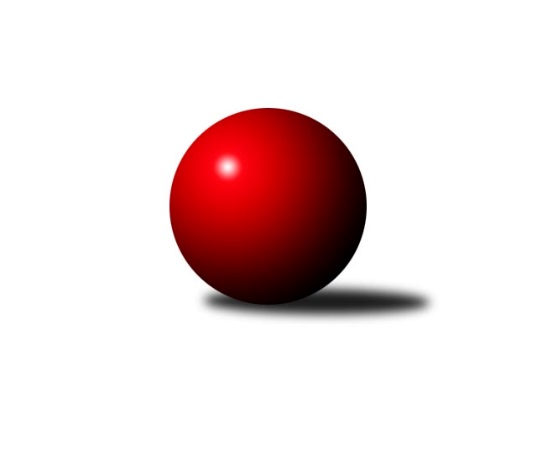 Č.3Ročník 2015/2016	10.10.2015Nejlepšího výkonu v tomto kole: 3467 dosáhlo družstvo: SKK  Náchod1. KLZ 2015/2016Výsledky 3. kolaSouhrnný přehled výsledků:KK Slovan Rosice	- KK Konstruktiva Praha 	7:1	3342:3169	18.0:6.0	10.10.TJ Sokol Duchcov	- KK Blansko 	7:1	3361:3081	16.0:8.0	10.10.TJ Lokomotiva Česká Třebová	- SKK  Náchod	3:5	3452:3467	12.5:11.5	10.10.KK Zábřeh	- SKK Rokycany	5:3	3196:3162	13.0:11.0	10.10.TJ Spartak Přerov	- KC Zlín	5:3	3232:3202	12.0:12.0	10.10.KK Slavia Praha	- TJ Valašské Meziříčí	3.5:4.5	3174:3223	12.0:12.0	10.10.Tabulka družstev:	1.	KK Slovan Rosice	3	3	0	0	23.0 : 1.0 	54.5 : 17.5 	 3405	6	2.	SKK  Náchod	3	3	0	0	17.0 : 7.0 	41.0 : 31.0 	 3382	6	3.	TJ Lokomotiva Česká Třebová	3	2	0	1	14.0 : 10.0 	39.5 : 32.5 	 3305	4	4.	TJ Valašské Meziříčí	3	2	0	1	11.5 : 12.5 	33.0 : 39.0 	 3223	4	5.	TJ Spartak Přerov	3	2	0	1	11.0 : 13.0 	29.0 : 43.0 	 3327	4	6.	TJ Sokol Duchcov	3	1	0	2	13.0 : 11.0 	39.0 : 33.0 	 3228	2	7.	KK Blansko	3	1	0	2	10.0 : 14.0 	36.0 : 36.0 	 3188	2	8.	KK Zábřeh	3	1	0	2	10.0 : 14.0 	33.5 : 38.5 	 3052	2	9.	SKK Rokycany	3	1	0	2	9.0 : 15.0 	28.0 : 44.0 	 3207	2	10.	KC Zlín	3	1	0	2	8.0 : 16.0 	31.5 : 40.5 	 3135	2	11.	KK Slavia Praha	3	0	1	2	9.5 : 14.5 	35.5 : 36.5 	 3260	1	12.	KK Konstruktiva Praha	3	0	1	2	8.0 : 16.0 	31.5 : 40.5 	 3247	1Podrobné výsledky kola:	 KK Slovan Rosice	3342	7:1	3169	KK Konstruktiva Praha 	Iva Rosendorfová	116 	 125 	 138 	144	523 	 2:2 	 544 	 133	139 	 135	137	Jana Čiháková	Naděžda Dobešová	145 	 132 	 125 	146	548 	 3:1 	 510 	 142	124 	 126	118	Kateřina Kohoutová	Natálie Topičová	166 	 135 	 152 	160	613 	 4:0 	 515 	 151	128 	 110	126	Marie Chlumská	Magda Winterová	149 	 150 	 144 	135	578 	 3:1 	 524 	 116	128 	 149	131	Eva Kopřivová *1	Lucie Vaverková	151 	 144 	 122 	140	557 	 3:1 	 551 	 139	140 	 137	135	Veronika Petrov	Andrea Axmanová	133 	 113 	 145 	132	523 	 3:1 	 525 	 129	137 	 132	127	Petra Najmanovározhodčí: střídání: *1 od 31. hodu Martina ČapkováNejlepší výkon utkání: 613 - Natálie Topičová	 TJ Sokol Duchcov	3361	7:1	3081	KK Blansko 	Ivana Březinová	132 	 142 	 149 	159	582 	 2:2 	 539 	 134	117 	 161	127	Lucie Nevřivová	Simona Koutníková	141 	 164 	 138 	142	585 	 4:0 	 454 	 114	100 	 125	115	Lenka Kalová st. *1	Eva Jelínková	140 	 124 	 128 	139	531 	 3:1 	 499 	 142	111 	 125	121	Michaela Zajacová	Michaela Erbenová	127 	 124 	 131 	125	507 	 0:4 	 554 	 140	135 	 136	143	Zuzana Musilová	Markéta Hofmanová	153 	 140 	 138 	147	578 	 4:0 	 486 	 151	102 	 122	111	Markéta Ptáčková	Adéla Kolaříková	143 	 148 	 127 	160	578 	 3:1 	 549 	 140	137 	 138	134	Zdeňka Ševčíkovározhodčí: střídání: *1 od 61. hodu Eliška PetrůNejlepší výkon utkání: 585 - Simona Koutníková	 TJ Lokomotiva Česká Třebová	3452	3:5	3467	SKK  Náchod	Lucie Kaucká	147 	 121 	 134 	153	555 	 2:2 	 581 	 146	142 	 153	140	Ilona Bezdíčková	Klára Pekařová	150 	 140 	 150 	149	589 	 3.5:0.5 	 564 	 145	130 	 140	149	Šárka Majerová	Tereza Cíglerová	119 	 143 	 135 	141	538 	 0:4 	 608 	 132	159 	 149	168	Nina Brožková	Kateřina Kolářová	159 	 148 	 152 	149	608 	 3:1 	 542 	 135	155 	 121	131	Lucie Moravcová	Ludmila Johnová	140 	 149 	 137 	142	568 	 1:3 	 610 	 158	142 	 154	156	Aneta Cvejnová	Monika Wajsarová	152 	 152 	 141 	149	594 	 3:1 	 562 	 141	170 	 125	126	Martina Hrdinovározhodčí: Nejlepší výkon utkání: 610 - Aneta Cvejnová	 KK Zábřeh	3196	5:3	3162	SKK Rokycany	Dana Wiedermannová	129 	 120 	 126 	133	508 	 1:3 	 547 	 123	154 	 136	134	Linda Utíkalová	Lenka Kubová	150 	 135 	 127 	125	537 	 3:1 	 496 	 111	121 	 126	138	Marta Kořanová	Hana Ollingerová	144 	 138 	 117 	126	525 	 2:2 	 542 	 134	124 	 151	133	Veronika Wohlmuthová	Romana Švubová	139 	 148 	 145 	132	564 	 4:0 	 523 	 129	134 	 129	131	Petra Háková	Jitka Killarová	146 	 129 	 123 	138	536 	 1:3 	 534 	 147	130 	 124	133	Denisa Pytlíková	Lenka Horňáková	138 	 132 	 132 	124	526 	 2:2 	 520 	 123	134 	 120	143	Daniela Pochylovározhodčí: Nejlepší výkon utkání: 564 - Romana Švubová	 TJ Spartak Přerov	3232	5:3	3202	KC Zlín	Martina Janyšková	121 	 117 	 125 	135	498 	 1:3 	 552 	 145	137 	 148	122	Barbora Divílková st.	Gabriela Helisová	140 	 141 	 147 	130	558 	 3:1 	 491 	 135	150 	 88	118	Dita Trochtová *1	Jitka Szczyrbová	155 	 125 	 147 	154	581 	 3:1 	 520 	 138	133 	 125	124	Šárka Nováková	Monika Pavelková	116 	 125 	 157 	143	541 	 2:2 	 551 	 141	145 	 140	125	Hana Kubáčková	Stanislava Ovšáková	120 	 135 	 128 	120	503 	 0:4 	 546 	 133	142 	 130	141	Martina Zimáková	Kateřina Fajdeková	133 	 142 	 133 	143	551 	 3:1 	 542 	 128	127 	 147	140	Bohdana Jankovýchrozhodčí: střídání: *1 od 82. hodu Kristýna ZimákováNejlepší výkon utkání: 581 - Jitka Szczyrbová	 KK Slavia Praha	3174	3.5:4.5	3223	TJ Valašské Meziříčí	Jana Račková	130 	 128 	 125 	160	543 	 3:1 	 534 	 128	122 	 153	131	Kristýna Štreichová	Blanka Mizerová	121 	 138 	 132 	132	523 	 2:2 	 523 	 133	142 	 125	123	Barbora Vaštáková	Šárka Marková	135 	 121 	 136 	133	525 	 2:2 	 520 	 144	151 	 112	113	Lucie Šťastná	Vlasta Kohoutová	131 	 136 	 143 	137	547 	 4:0 	 505 	 124	133 	 138	110	Lucie Pavelková	Kristýna Strouhalová	124 	 118 	 128 	152	522 	 1:3 	 555 	 146	142 	 132	135	Ivana Marančáková	Helena Gruszková	119 	 134 	 122 	139	514 	 0:4 	 586 	 139	145 	 155	147	Markéta Jandíkovározhodčí: Nejlepší výkon utkání: 586 - Markéta JandíkováPořadí jednotlivců:	jméno hráče	družstvo	celkem	plné	dorážka	chyby	poměr kuž.	Maximum	1.	Jitka Szczyrbová 	TJ Spartak Přerov	589.00	371.5	217.5	4.0	2/2	(597)	2.	Gabriela Helisová 	TJ Spartak Přerov	586.00	391.5	194.5	4.8	2/2	(605)	3.	Natálie Topičová 	KK Slovan Rosice	585.75	374.3	211.5	1.0	2/2	(613)	4.	Aneta Cvejnová 	SKK  Náchod	583.33	362.0	221.3	1.0	3/3	(610)	5.	Naděžda Dobešová 	KK Slovan Rosice	583.25	364.5	218.8	0.5	2/2	(595)	6.	Markéta Jandíková 	TJ Valašské Meziříčí	579.00	366.0	213.0	1.0	3/3	(598)	7.	Magda Winterová 	KK Slovan Rosice	576.50	373.3	203.3	2.8	2/2	(598)	8.	Monika Wajsarová 	TJ Lokomotiva Česká Třebová	572.67	383.7	189.0	3.0	3/3	(594)	9.	Nina Brožková 	SKK  Náchod	572.00	382.0	190.0	2.3	3/3	(608)	10.	Simona Koutníková 	TJ Sokol Duchcov	571.00	385.5	185.5	4.0	2/2	(585)	11.	Markéta Hofmanová 	TJ Sokol Duchcov	569.25	365.0	204.3	3.3	2/2	(578)	12.	Martina Hrdinová 	SKK  Náchod	568.67	368.3	200.3	1.0	3/3	(614)	13.	Šárka Majerová 	SKK  Náchod	568.00	364.0	204.0	3.0	2/3	(572)	14.	Ludmila Johnová 	TJ Lokomotiva Česká Třebová	563.50	376.0	187.5	6.5	2/3	(568)	15.	Klára Zubajová 	TJ Valašské Meziříčí	563.00	371.5	191.5	4.5	2/3	(594)	16.	Veronika Petrov 	KK Konstruktiva Praha 	562.25	373.8	188.5	2.5	2/2	(576)	17.	Jana Čiháková 	KK Konstruktiva Praha 	562.00	373.5	188.5	4.5	2/2	(587)	18.	Martina Zimáková 	KC Zlín	560.33	370.0	190.3	1.7	3/3	(579)	19.	Lucie Vaverková 	KK Slovan Rosice	560.00	366.0	194.0	1.8	2/2	(579)	20.	Ilona Bezdíčková 	SKK  Náchod	558.00	365.3	192.7	3.0	3/3	(581)	21.	Helena Gruszková 	KK Slavia Praha	557.00	364.8	192.3	2.8	2/2	(583)	22.	Adéla Kolaříková 	TJ Sokol Duchcov	556.50	372.3	184.3	2.5	2/2	(578)	23.	Klára Pekařová 	TJ Lokomotiva Česká Třebová	553.00	358.7	194.3	3.0	3/3	(589)	24.	Jana Račková 	KK Slavia Praha	552.50	372.0	180.5	4.0	2/2	(557)	25.	Zuzana Musilová 	KK Blansko 	552.33	366.3	186.0	3.3	3/3	(567)	26.	Linda Utíkalová 	SKK Rokycany	551.67	362.3	189.3	3.3	3/3	(561)	27.	Andrea Axmanová 	KK Slovan Rosice	551.00	367.0	184.0	1.3	2/2	(575)	28.	Zdeňka Ševčíková 	KK Blansko 	549.67	359.7	190.0	1.3	3/3	(562)	29.	Denisa Pytlíková 	SKK Rokycany	548.67	361.3	187.3	3.3	3/3	(571)	30.	Kateřina Kolářová 	TJ Lokomotiva Česká Třebová	547.67	362.0	185.7	5.0	3/3	(608)	31.	Kamila Šmerdová 	TJ Lokomotiva Česká Třebová	546.00	354.0	192.0	2.5	2/3	(548)	32.	Lucie Kaucká 	TJ Lokomotiva Česká Třebová	544.67	366.0	178.7	5.3	3/3	(555)	33.	Stanislava Ovšáková 	TJ Spartak Přerov	544.00	368.0	176.0	4.5	2/2	(565)	34.	Lucie Moravcová 	SKK  Náchod	544.00	377.5	166.5	4.5	2/3	(546)	35.	Šárka Marková 	KK Slavia Praha	542.75	359.8	183.0	4.8	2/2	(556)	36.	Kamila Katzerová 	TJ Spartak Přerov	542.00	376.5	165.5	5.5	2/2	(578)	37.	Ivana Březinová 	TJ Sokol Duchcov	539.50	356.5	183.0	3.8	2/2	(582)	38.	Michaela Zajacová 	KK Blansko 	538.00	358.3	179.7	5.3	3/3	(567)	39.	Kateřina Kohoutová 	KK Konstruktiva Praha 	535.50	363.5	172.0	13.0	2/2	(561)	40.	Martina Janyšková 	TJ Spartak Přerov	535.00	360.0	175.0	5.0	2/2	(549)	41.	Romana Švubová 	KK Zábřeh	534.50	357.8	176.8	5.3	2/2	(564)	42.	Veronika Wohlmuthová 	SKK Rokycany	532.67	359.0	173.7	7.0	3/3	(542)	43.	Lucie Nevřivová 	KK Blansko 	531.67	359.0	172.7	5.0	3/3	(544)	44.	Monika Pavelková 	TJ Spartak Přerov	531.50	355.5	176.0	5.0	2/2	(541)	45.	Daniela Pochylová 	SKK Rokycany	529.67	360.7	169.0	4.3	3/3	(542)	46.	Barbora Vaštáková 	TJ Valašské Meziříčí	529.50	368.0	161.5	6.5	2/3	(536)	47.	Hana Kubáčková 	KC Zlín	526.67	355.3	171.3	5.0	3/3	(551)	48.	Bohdana Jankových 	KC Zlín	526.00	350.0	176.0	7.5	2/3	(542)	49.	Vladimíra Šťastná 	KK Slavia Praha	525.50	354.5	171.0	6.0	2/2	(538)	50.	Šárka Nováková 	KC Zlín	524.67	360.7	164.0	5.0	3/3	(542)	51.	Lucie Pavelková 	TJ Valašské Meziříčí	524.50	355.5	169.0	7.5	2/3	(544)	52.	Hana Ollingerová 	KK Zábřeh	524.00	359.5	164.5	7.0	2/2	(525)	53.	Markéta Ptáčková 	KK Blansko 	524.00	361.0	163.0	5.0	3/3	(553)	54.	Ivana Marančáková 	TJ Valašské Meziříčí	523.33	355.3	168.0	5.0	3/3	(555)	55.	Tereza Cíglerová 	TJ Lokomotiva Česká Třebová	521.50	360.5	161.0	8.0	2/3	(538)	56.	Lucie Šťastná 	TJ Valašské Meziříčí	521.00	353.0	168.0	6.5	2/3	(522)	57.	Barbora Divílková  st.	KC Zlín	521.00	361.7	159.3	6.0	3/3	(552)	58.	Marta Kořanová 	SKK Rokycany	518.00	356.7	161.3	5.7	3/3	(545)	59.	Petra Háková 	SKK Rokycany	515.50	359.0	156.5	9.0	2/3	(523)	60.	Lenka Kubová 	KK Zábřeh	514.25	353.5	160.8	4.8	2/2	(537)	61.	Lenka Horňáková 	KK Zábřeh	514.00	356.0	158.0	4.5	2/2	(526)	62.	Martina Ančincová 	KC Zlín	507.50	348.5	159.0	4.5	2/3	(526)	63.	Dana Wiedermannová 	KK Zábřeh	504.00	339.0	165.0	5.5	2/2	(528)	64.	Růžena Svobodová 	TJ Sokol Duchcov	471.50	325.0	146.5	13.0	2/2	(486)		Eva Putnová 	KK Slovan Rosice	567.00	389.0	178.0	7.0	1/2	(567)		Eva Kopřivová 	KK Konstruktiva Praha 	562.50	378.0	184.5	6.0	1/2	(567)		Libuše Zichová 	KK Konstruktiva Praha 	562.00	399.0	163.0	8.0	1/2	(562)		Růžena Smrčková 	KK Slavia Praha	557.00	376.0	181.0	5.0	1/2	(557)		Vendula Šebková 	TJ Valašské Meziříčí	555.00	367.0	188.0	4.0	1/3	(555)		Renáta Šimůnková 	SKK  Náchod	553.00	385.0	168.0	6.0	1/3	(553)		Kateřina Fajdeková 	TJ Spartak Přerov	551.00	371.0	180.0	2.0	1/2	(551)		Vlasta Kohoutová 	KK Slavia Praha	548.50	366.0	182.5	3.0	1/2	(550)		Terezie Krákorová 	SKK Rokycany	548.00	354.0	194.0	1.0	1/3	(548)		Nikol Plačková 	TJ Sokol Duchcov	542.00	382.0	160.0	4.0	1/2	(542)		Lenka Kalová  st.	KK Blansko 	540.00	366.0	174.0	6.0	1/3	(540)		Martina Čapková 	KK Konstruktiva Praha 	537.00	377.0	160.0	7.5	1/2	(554)		Michaela Erbenová 	TJ Sokol Duchcov	536.00	371.5	164.5	6.5	1/2	(565)		Kristýna Štreichová 	TJ Valašské Meziříčí	534.00	366.0	168.0	6.0	1/3	(534)		Jitka Killarová 	KK Zábřeh	531.50	352.5	179.0	2.0	1/2	(536)		Eva Jelínková 	TJ Sokol Duchcov	531.00	340.0	191.0	5.0	1/2	(531)		Blanka Mizerová 	KK Slavia Praha	527.50	353.5	174.0	2.5	1/2	(532)		Petra Najmanová 	KK Konstruktiva Praha 	525.00	372.0	153.0	3.0	1/2	(525)		Iva Rosendorfová 	KK Slovan Rosice	523.00	351.0	172.0	4.0	1/2	(523)		Kristýna Strouhalová 	KK Slavia Praha	522.00	347.0	175.0	3.0	1/2	(522)		Marie Chlumská 	KK Konstruktiva Praha 	515.00	368.0	147.0	7.0	1/2	(515)		Tereza Chlumská 	KK Konstruktiva Praha 	510.00	330.5	179.5	6.5	1/2	(524)		Nikola Kunertová 	KK Zábřeh	505.00	335.0	170.0	2.0	1/2	(505)		Eliška Petrů 	KK Blansko 	482.00	346.0	136.0	5.0	1/3	(482)		Jana Navláčilová 	TJ Valašské Meziříčí	479.00	332.0	147.0	8.0	1/3	(479)		Miroslava Žáková 	TJ Sokol Duchcov	466.00	325.0	141.0	14.0	1/2	(466)		Dita Trochtová 	KC Zlín	450.00	316.0	134.0	8.0	1/3	(450)		Olga Ollingerová 	KK Zábřeh	428.00	308.0	120.0	12.0	1/2	(428)Sportovně technické informace:Starty náhradníků:registrační číslo	jméno a příjmení 	datum startu 	družstvo	číslo startu19320	Monika Venclová	10.10.2015	TJ Lokomotiva Česká Třebová	3x14201	Tereza Morávková	10.10.2015	TJ Lokomotiva Česká Třebová	2x21547	Markéta Hrdličková	10.10.2015	KK Blansko 	3x21909	Michaela Říhová	10.10.2015	KK Blansko 	3x12120	Martina Hrdinová	10.10.2015	SKK  Náchod	3x9672	Jana Čiháková	10.10.2015	KK Konstruktiva Praha 	3x9938	Ivana Březinová	10.10.2015	TJ Sokol Duchcov	3x9951	Eva Jelínková	10.10.2015	TJ Sokol Duchcov	1x2766	Marta Kořanová	10.10.2015	SKK Rokycany	3x18119	Linda Lidman	10.10.2015	SKK Rokycany	3x20686	Veronika Wohlmuthová	10.10.2015	SKK Rokycany	3x8966	Jaroslav Sanák	10.10.2015	KK Slavia Praha	3x
Hráči dopsaní na soupisku:registrační číslo	jméno a příjmení 	datum startu 	družstvo	Program dalšího kola:4. kolo17.10.2015	so	10:00	KK Blansko  - TJ Lokomotiva Česká Třebová	17.10.2015	so	10:00	SKK Rokycany - TJ Spartak Přerov	17.10.2015	so	10:00	KK Konstruktiva Praha  - KK Zábřeh	17.10.2015	so	11:30	KC Zlín - TJ Sokol Duchcov	17.10.2015	so	13:00	TJ Valašské Meziříčí - SKK  Náchod	17.10.2015	so	13:30	KK Slavia Praha - KK Slovan Rosice	Nejlepší šestka kola - absolutněNejlepší šestka kola - absolutněNejlepší šestka kola - absolutněNejlepší šestka kola - absolutněNejlepší šestka kola - dle průměru kuželenNejlepší šestka kola - dle průměru kuželenNejlepší šestka kola - dle průměru kuželenNejlepší šestka kola - dle průměru kuželenNejlepší šestka kola - dle průměru kuželenPočetJménoNázev týmuVýkonPočetJménoNázev týmuPrůměr (%)Výkon1xNatálie TopičováRosice6131xNatálie TopičováRosice112.726132xAneta CvejnováSKK  Náchod6102xMarkéta JandíkováVal. Meziříčí109.685862xNina BrožkováSKK  Náchod6081xSimona KoutníkováDuchcov 109.595851xKateřina KolářováČ. Třebová6081xIvana BřezinováDuchcov 109.025821xMonika WajsarováČ. Třebová5941xAneta CvejnováSKK  Náchod109.016101xKlára PekařováČ. Třebová5891xKateřina KolářováČ. Třebová108.66608